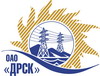 Открытое акционерное общество«Дальневосточная распределительная сетевая  компания»Протокол процедуры вскрытия поступивших конвертов с предложениями участников закупки № 484818 (ЭТП)город БлаговещенскСПОСОБ И ПРЕДМЕТ ЗАКУПКИ:Открытый запрос цен на право заключения договора поставки: « Запасные части для автомобилей УАЗ» для нужд филиала ОАО «ДРСК» «Амурские ЭС».ПРИСУТСТВОВАЛИ:Постоянно действующая Закупочная комиссия 2-го уровня ОТМЕТИЛИ:В ходе проведения запроса цен было получено 3 предложения, конверты с которыми были размещены в электронном виде на Торговой площадке Системы www.b2b-energo.ru.Вскрытие конвертов было осуществлено в электронном сейфе организатора запроса цен на Торговой площадке Системы www.b2b-energo.ru автоматически.Дата и время начала процедуры вскрытия конвертов с предложениями участников:09:21 25.03.2015Место проведения процедуры вскрытия конвертов с предложениями участников:Торговая площадка Системы www.b2b-energo.ruВ конвертах обнаружены предложения следующих участников запроса цен:Ответственный секретарь Закупочной комиссии 2 уровня                                      О.А. МоторинаТехнический секретарь Закупочной комиссии 2 уровня                                          Г.М. Терёшкина            № 346/МР-В25.03.2015№Наименование участника и его адресПредмет и общая цена заявки на участие в запросе цен1ИП Вязьмин А. Р. (675001, Россия, Амурская обл., г. Благовещенск, ул. 50 лет Октября, д. 71, 117)Предложение: подано 24.03.2015 в 08:51
Цена: 249 000,00 руб. (НДС не облагается)2ИП Козлов С.В. (680013, Россия, Хабаровский край, г. Хабаровск, ул. Ленинградская, д. 36, кв. 35)Предложение: подано 24.03.2015 в 08:51
Цена: 1 250 000,00 руб. (цена без НДС)3ООО "КАВ-АВТО" (675000, Россия, Амурская обл., г. Благовещенск, 2 км Новотроицкого ш., д. 21)Предложение: подано 24.03.2015 в 07:37
Цена: 1 275 000,00 руб. (цена без НДС)